宿 州 市 地 震 局关于加强全市地震监测台网分级分类管理工作的通知各县区地震部门，局机关各科室、局属各事业单位：为进一步落实《安徽省地震监测站网运维管理办法》《宿州市地震台网（站）运行管理与保护办法》，强化全市地震监测台网运维管理，不断提升地震观测资料质量，现就加强全市地震监测台网分级分类管理有关工作要求通知如下：一、各级地震部门要按照“属地为主、分级管理”的原则，落实地震监测台网运维管理主体责任。要加强运维经费保障，将所属地震台网运维经费纳入本级预算。要主动作为，不断提高自身运维能力，也可引入社会化服务或委托有运维技术能力的单位参与或承担运维工作。要持续推进地震台网标准化改造工作，展现行业特色，提升台站运行规范化水平。二、市地震台要不断提升运维技术能力，制定运维工作细则，强化运维保障，为辖区市县两级地震监测台网运维及标准化改造等工作提供技术支撑。三、依托市地震监测中心，市地震台要加强业务指导和全市台站人员培训，强化对各台站和信息网络数据监控和质量管理。四、建立全市地震监测台网运维情况月通报制度，定期通报台网运行率、设备故障、运维情况及信息网络运行情况等。请各地震台、监测中心认真对照通报结果，总结经验、查找不足，及时解决通报中指出的问题，切实保障全市地震监测台网连续、可靠运行。市地震局把台网观测质量、运维管理情况纳入年度综合考核内容。附件：全市地震监测台网分级分类管理统计表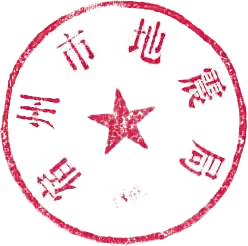                                 宿州市地震局                                  2023年6月12日附件全市地震监测台网分级分类管理统计表序号台站名称台站代码责任单位观测项目网络信道是否实施标准化改造是否为预警台站负责人备注（是否参加全国、全省评比）1宿州市地震台34028宿州市地震局测震专线是是叶凌燕参加全省评比2泗县地震台34029泗县应急管理局测震、形变普通光缆是是王  宇参加全国评比3萧县地震台34030萧县地震局测震普通光缆是否陈冰清参加全省评比4灵璧县地震监测中心34110灵璧县应急管理局形变普通光缆是是汪  茹参加全省评比5砀山县地震监测中心34098砀山县管理应急局形变普通光缆是是王  莉试运行